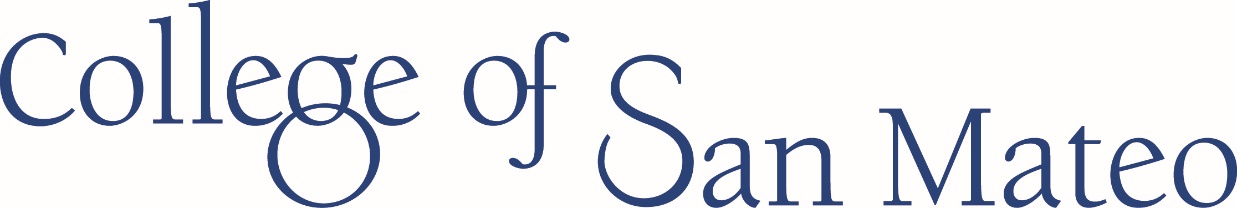 SWP Local Funds Application2017-18 and 2018-19Please fill out this form to indicate what resources you will be requesting from the Strong Workforce Program funds. This form is just to get an idea of what kind of request will be put forward by departments. You will need to fill out a more detailed form at the next step in the process.  There will be workshops and individual help for filling out the worksheets during the next step.A Few Tips: Focus for the fundsIncrease quantity of CTE 		MORE enrollments in programs leading to high-demand, high wage jobsImprove quality of CTE 	BETTER students complete/transfer, find employment, and improve their earningsFor more info on SWP visit www.doingwhatmatters.cccco.edu or contact the Interim Director ofWorkforce Development at phillipsa@smccd.edu or (650)574-6296Department: Faculty Contact Person (with email and phone numbers): Division DeanProgram Code of Funded Program (Enter one:  TOP Code (four or six digit), All, New or New for Program)EXAMPLE:  Digital Media Top Code (4 digit) 0614.00 and Website Design and Development Top Code (6 digit) 0614.30Industry SectorIndustry sectors are listed here:  http:/www.cde.ca.gov/ci/ct/sf/ctemcstandards.aspO*Net-SOC CodeYou can find O*NET-SOC Codes here: https://www.onetonline.org/Type of LMI DataCheck the type of LMI data you will be using.What amount of funding will you request?Enter a total figure for each year and a short summary (1-2 paragraphs) detailing how the funds will be used. Funding Request for 2017-18:Funding Request for 2018-19: Briefly describe how you will increase enrollment and achieve other metrics with the funding requested.Enrollment projections 2017-18:  Enrollment Projections 2018-19:  Other MetricsAre there any other outcome metrics your program will achieve?Budget Details 2017-181000 Instructional Salaries2000 Non-instructional Salaries3000 Employee Benefits4000 Supplies and Materials5000 Other operating Expenses and Services6000 Capital OutlayBudget Details 2018-191000 Instructional Salaries2000 Non-instructional Salaries3000 Employee Benefits4000 Supplies and Materials5000 Other operating Expenses and Services6000 Capital Outlay